                   SZKOŁA PODSTAWOWA  Z ODDZIAŁAMI INTEGRACYJNYMI NR 330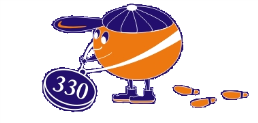 IM.NAUCZYCIELI TAJNEGO NAUCZANIA02-796 Warszawa, ul. Mandarynki 1Tel.: 22 259 40 80sp330.ursynow.warszawa.pl, e-mail: sp330@eduwarszawa.pl Załącznik nr 1KARTA ZGŁOSZENIA DZIECKA DO ŚWIETLICYw roku szkolnym 2022/23Imię i nazwisko dziecka, klasa………………………………………………………………………...Imiona i nazwiska rodziców (prawnych opiekunów)…………………………….................................            						………………………………………………….Telefon kontaktowy do matki dziecka ………………………………………………………..Telefon kontaktowy do ojca dziecka ………………………………………………………….Telefon do osoby upoważnionej w przypadku niemożliwości kontaktu z rodzicami/prawnymi opiekunami…………………………………………………………………………………………….Zainteresowania……………………………………………………………………………………….……………………………………………………………………………………………………………………………………………………………………………………………………………………Rodzice/prawni opiekunowie są zobowiązani bezwzględnie i bez wezwania do aktualizacji danych osobowych. Rodzice/prawni opiekunowie biorą prawną odpowiedzialność za składane oświadczenia i podanie danych zawartych w karcie zgłoszenia dziecka do świetlicy..Czytelny podpis rodziców/prawnych opiekunów:    						                    matka…………………………………………						       ojciec…………………………………………Oświadczam, że zapoznałam /em się z zasadami funkcjonowania świetlicy zamieszczonymi na stronie szkoły i zobowiązuję się do ich przestrzegania.      matka…………………………………………						       ojciec…………………………………………Wyrażam  zgodę na jednoosobowe podejmowanie decyzji o jednorazowym wyjściu  mojego dziecka ze świetlicy 
 przez jego matkę /prawnego opiekuna*       ojciec…………………………………………Wyrażam  zgodę na jednoosobowe podejmowanie decyzji o jednorazowym wyjściu  mojego dziecka ze świetlicy 
 przez jego ojca /prawnego opiekuna*       matka…………………………………………*niepotrzebne skreślićOŚWIADCZENIEOświadczam, że brak podpisu drugiego z rodziców wynika z powodu:………………………………………………………………………………………………………………………………………………………………………………………………………………………………………………………………………………………………………………………………Wiarygodność podanych danych potwierdzam własnoręcznym podpisem. Czytelny podpis osoby składającej oświadczenie……………………………………………….